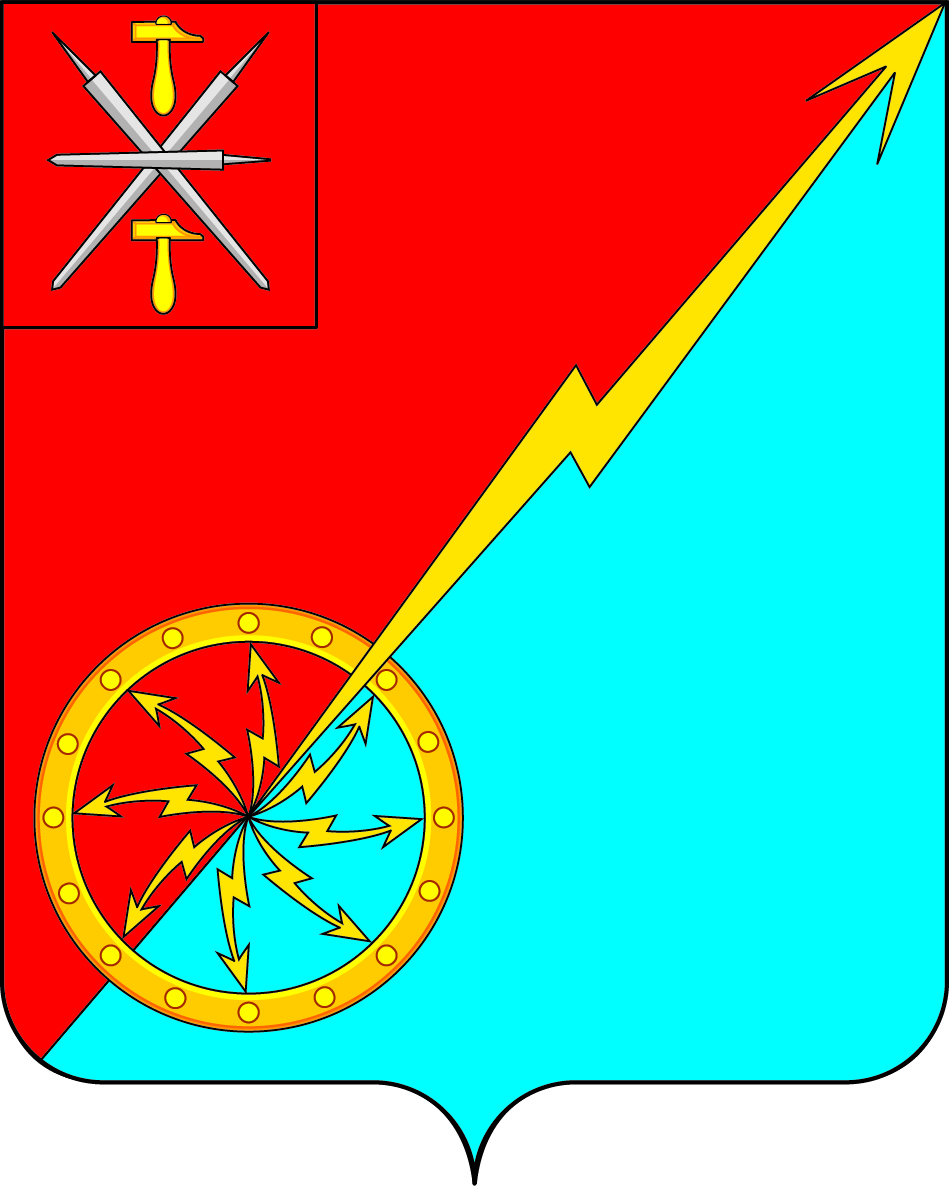 О назначении общественных обсуждений по проектной документации включая оценку воздействия на окружающую среду намечаемой хозяйственной деятельности «Фабрика по производству гигиенической бумаги и изделий на её основе» филиал ООО «Эссити» в г. Советске по адресу: Тульская область, Щекинский район, МО г. Советск, г. Советск, ул. Молодёжная, д. 9. Третья очередь строительства 	В соответствии со ст. 28 Федерального закона от 06.10.2003 № 131-ФЗ "Об общих принципах организации местного самоуправления в РФ", Федеральным законом от 23.11.1995 № 174-ФЗ "Об экологической экспертизе", Приказом Государственного комитета Российской Федерации по охране окружающей среды от 16.05.2000 № 372 "Об утверждении Положения об оценке воздействия намечаемой хозяйственной и иной деятельности на окружающую среду в Российской Федерации", ст. 19 Устава муниципального образования город Советск Щекинского района и руководствуясь Положением «Об организации и проведении публичных слушаний, общественных обсуждений в муниципальном образовании город Советск Щекинского района», утвержденным решением Собрания депутатов МО г. Советск Щекинского района от 19.11.2018 № 75-252, Собрание депутатов муниципального образования город Советск Щекинского района РЕШИЛО:1. Назначить в муниципальном образовании город Советск Щекинского района на 23 ноября 2020 года в 16:30 часов общественные обсуждения по проектной документации включая оценку воздействия на окружающую среду намечаемой хозяйственной деятельности «Фабрика по производству гигиенической бумаги и изделий на её основе» филиал ООО «Эссити» в г. Советске по адресу: Тульская область, Щекинский район, МО г.Советск, г. Советск, ул. Молодёжная, д. 9. Третья очередь строительства2. Считать инициатором проведения общественных обсуждений филиал ООО «Эссити» в г. Советске.3. Довести информацию о дате, времени и месте проведения общественных обсуждений по вышеуказанному вопросу до населения, политических партий, общественных объединений, организаций и предприятий города и района через средства массовой информации.4. Утвердить следующий перечень материалов, выносимых на общественные обсуждения (размещены на официальном сайте филиала ООО «Эссити» в г. Советске в сети «Интернет» по адресу: www.essity.ru):- техническое задание на проведение оценки воздействия на окружающую среду;- материалы оценки воздействия на окружающую среду (ОВОС);- проектная документация5. Местом проведения общественных обсуждений определить зал заседания администрации МО г. Советск Щекинского района: г. Советск, пл. Советов, д. 1.6. Утвердить состав комиссии по подготовке и проведению общественных обсуждений:- Холаимова Елена Викторовна - глава МО г. Советск Щекинского района;- Гаврилина Наталья Дмитриевна – заместитель председателя Собрания депутатов МО г. Советск Щекинского района;- Пузочкина Ольга Александровна - начальник отдела по административно-правовым вопросам и земельно-имущественным отношениям администрации МО г. Советск Щекинского района;- Ромахова Марина Николаевна – менеджер по качеству и охране окружающей среды филиала ООО «Эссити» в г. Советске;- Сетченков Сергей Васильевич – старший менеджер проектов ППСБ филиала ООО «Эссити» в г. Советске;- Поляков Сергей Николаевич – главный инженер проекта «Фабрика по производству гигиенической бумаги и изделий на её основе» филиал ООО «Эссити» в г. Советске по адресу: Тульская область, Щекинский район, МО г. Советск, г. Советск, ул. Молодёжная, д. 9. Третья очередь строительства, включая ОВОС.7. Назначить дату первого заседания комиссии по подготовке и проведению общественных обсуждений 09 октября 2020 года.8. Результаты общественных обсуждений довести до сведения населения город Советск Щекинского района путем опубликования в средствах массовой информации  - информационном бюллетене «Щекинский муниципальный вестник».9. Предложения и замечания по предлагаемой к рассмотрению документации, включая материалы по оценке воздействия на окружающую среду намечаемой хозяйственной деятельности «Фабрика по производству гигиенической бумаги и изделий на её основе» филиал ООО «Эссити» в г. Советске по адресу: Тульская область, Щекинский район, МО г.Советск, г. Советск, ул. Молодёжная, д. 9. Третья очередь строительства» принимаются по адресу: г. Советск, пл. Советов, д. 1 до 20 ноября 2020 года с 9:00 до 17:00 (кроме выходных и праздничных дней), а также по адресу электронной почты представителя филиала ООО «Эссити» в г. Советске: sergey.setchenkov@essity.com.10. Контроль за выполнением настоящего решения оставляю за собой.11. Настоящее решение опубликовать в средстве массовой информации в информационном бюллетене «Щекинский муниципальный вестник» и разместить на официальном Портале муниципального образования город Советск Щекинского района.12. Настоящее решение вступает в силу со дня его официального опубликования в средствах массовой информации.Глава муниципального образованиягород Советск Щекинского района		   	Е. В. Холаимоваот 07 октября 2020 года№ 20-62